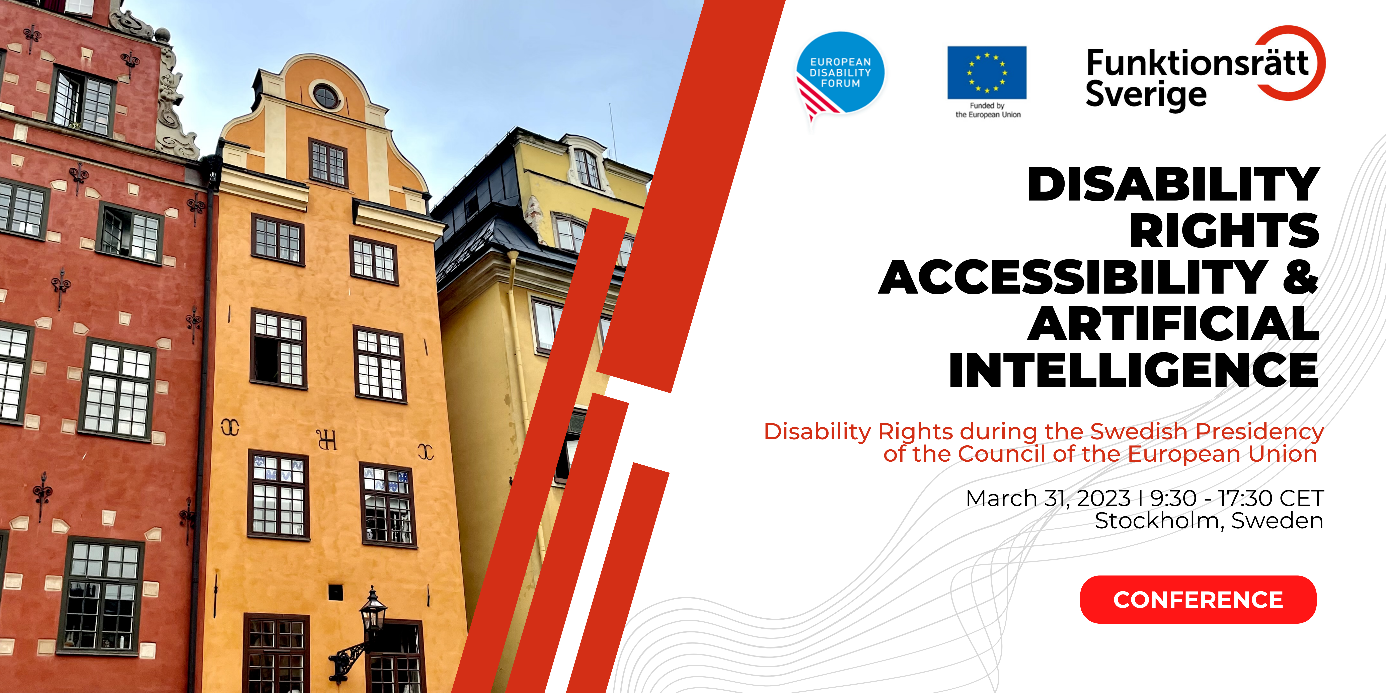 Introduction Accessibility, is one of the general principles in the The United Nations Convention on the Rights of Persons with Disabilities (CRPD), ratified by 186 states, including every EU member state and the European Union. The strict application of Universal Design to all new technology, including Artificial Intelligence (AI), is needed to ensure full, equal, and unrestricted access for persons with disabilities in society. Welcome to a conference hosted by the Swedish Disability Rights Federation (Funktionsrätt Sverige) in collaboration with the European Disability Forum on Disability Rights, Accessibility and Artificial Intelligence on March 31, 2023 at the Quality Hotel Globe in Stockholm or online.  The hybrid conference will highlight equality and disability rights in current EU legislative and policy issues. Draft Program08:45 – 09:30	Registration of Participants 09:30 – 10:00	Official Opening of the ConferenceGeneral Moderator: Lotta Håkansson, board member the Swedish Disability Rights FederationHelena Dalli (video)EU Commissioner for Equality, European Commission Camilla Waltersson Grönvall, Minister of Social Services, Sweden Nicklas MårtenssonDirector, Swedish Disability Rights FederationPat ClarkePresident, European Disability Forum10:00 – 11:00	Disability Rights in Europe - the Way Forward In this panel we will explore disability rights in Europe today and the European Disability Rights Strategy. The panel will also look ahead and discuss what the future of disability rights will look like in Europe and across the globe.  Moderator: Fredrik Malmberg Director, Swedish National Human Rights Institute Gerard Quinn (online)Special Rapporteur on the Rights of Persons with Disabilities, United Nations Katarina Ivankovic-Knezevic Director of DG Employment, Social Affairs & Inclusion, European Commission Abir Al-Sahlani Member of the European Parliament, Sweden Alejandro MoledoDeputy Director, European Disability Forum11:00 – 11:30	Coffee Break11:30 – 12:30	Accessible EU - Reaching Local Communities In this panel we will discuss how the Accessible EU Center will work to assist member states to implement European accessibility regulations and fulfil obligations in relation to accessibility and universal design in the UN CRPD and how to improve the use of European funding for an inclusive society.Moderator: Humberto Insolera Executive Committee Member, European Disability Forum Inmaculada Placencia PorreroSenior Expert on Disability, European CommissionAnna Quarnström President, Disability Rights Stockholm City Jesús Hernández Galán (online)Accessibility Director, ONCE Foundation 12:30 – 14:00	Lunch Break14:00 – 14:50	Who Makes Decisions About your Life - the Human or the Algorithm?In this panel we explore how digitalisation, Artificial Intelligence and automated decision-making has an impact on daily lives of persons with disabilities. We will hear from experts about ways to mitigate the risks for exclusion and discrimination.Moderators: Catherine Naughton, Director, European Disability ForumElias Tebibel, Chair of the Youth Committee, European Disability ForumJutta Treviranus (online)Professor, Faculty of Design, OCAD University Gerard Quinn (online)Special Rapporteur on the Rights of Persons with Disabilities, United Nations Kave Noori Artificial Intelligence Officer, European Disability Forum 14:50 – 15:30	Coffee Break15:30 – 16:30	Artificial Intelligence Act – Legal Protection of RightsIn this panel we will talk about how to ensure human rights, including disability rights, in the European Artificial Intelligence Act and offer appropriate tools for implementation of the legislation. Moderator: Stefan LarssonAssociate Professor in Technology and Social Change, Department of Technology and Society, Lund UniversityBrando Benifei (video)Member of the European Parliament, Italy  Karolina Iwanska (online)Digital Civic Space Advisor, European Center for Not-For-Profit Law ECNLMaureen Piggot Executive Committee member, European Disability Forum 16:30 – 16:45	Break16:45 – 17:15	Sustainable Artificial Intelligence – Leaving No One Behind This session will focus on concrete tools for inclusive design of users at risk of exclusion in development of Artificial Intelligence and emerging technologies. Stefan Larsson Associate Professor in Technology and Social Change, Department of Technology and Society, Lund UniversityAnna FelländerFounder and CEO, anch.AIJutta Treviranus (online)Professor, Faculty of Design, OCAD University 17:15 – 17:30	Conclusion & Closing Session European Disability Forum- ResolutionGunta AncaVice-president, European Disability ForumClosing SpeechNora BednarskiCabinet member for European Commissioner for EqualityConference hashtag#InclusiveAIConference SponsorsThe Swedish Disability Rights Federation and the European Disability Forum thanks the funders for supporting the 2023 Disability Rights, Accessibility and Artificial Intelligence conference. The European Commission The Ministry of Health and Social Affairs (Swedish: Socialdepartementet)The Swedish Post and Telecom Authority 